Texte 15AutrefoisJe suis Tina, une petite fille de huit ans. Hier, j’ai posé des questions à ma grand-mère :– Quand tu étais petite, tu allais en vacances ?– Non. Quand j’étais petite, je restais à la maison. Mes parents n’avaient pas de voiture. Pourtant les grandes vacances étaient longues, elles duraient du 14 juillet au 1er octobre.– Tu jouais avec des copines ?– Oui, je jouais aux osselets ou à la balle avec mes camarades. Je bavardais aussi beaucoup avec elles. Souvent, je dessinais une marelle sur le trottoir devant la maison et je passais des heures à y jouer. Les garçons jouaient aux billes dans la rue. Il n’y avait pas beaucoup de circulation.– Est-ce que tu avais la télévision ?– Non. Je n’avais pas la télévision. Mes parents écoutaient des émissions à la TSF. Le soir, je faisais mes devoirs, je mangeais et j’allais me coucher.– Tu voyais souvent ton papi et ta mamie ?– Je les voyais très souvent, car ils habitaient la même maison que nous, ils étaient au rez-de-chaussée et nous, à l’étage.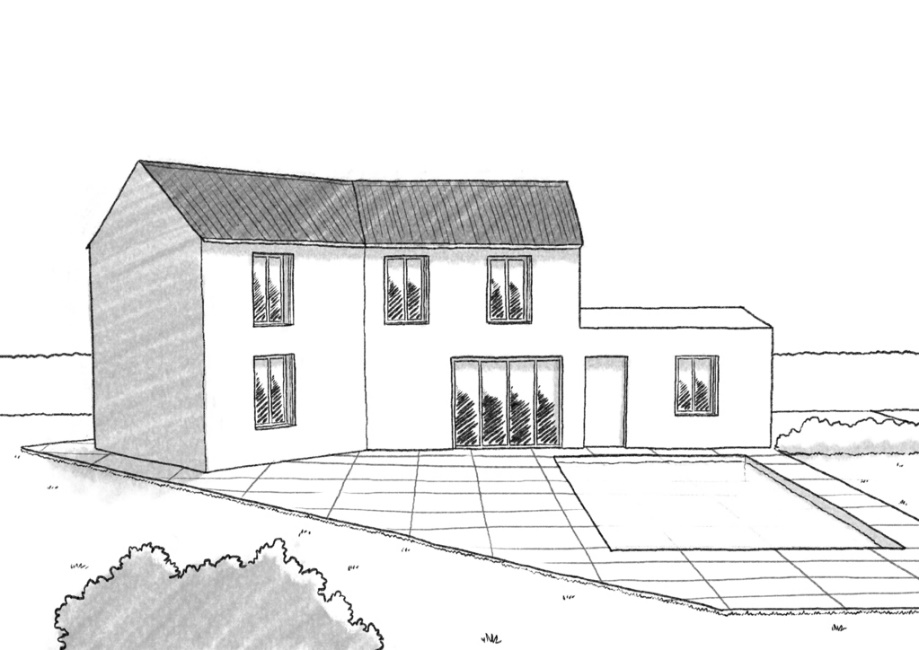 l’étagele rez-de-chaussée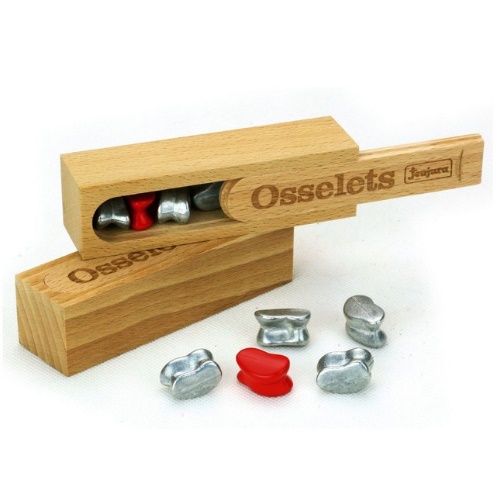 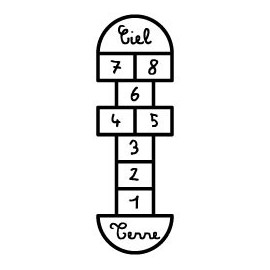 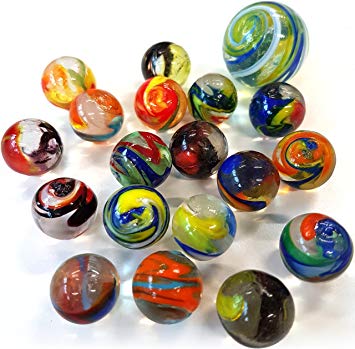 des osseletsla marelledes billes